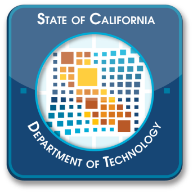 Project Delegation RequestCalifornia Department of Technology, SIMM 19E.2 (Ver. 3.0.1, 2/3/2023)General InformationAgency or State entity Name:   If Agency/State entity is not in the list, enter here with the organization code. Proposal Name and Acronym: Department of Technology Project Number: Proposal Description: (Provide a brief description of your proposal in 500 characters or less.)Proposed Project Execution Start Date: PDR Submission Date: Contact InformationContact InformationContact Name: Contact Email: Contact Phone: Contact Role: Attach Project Approval Executive Transmittal to your email submission.Justification for DelegationProjectJustification for DelegationProvide a concise statement explaining the reason an exemption from reporting is being requested. This justification should elaborate on the Agency/state entity’s ability to successfully plan and execute this proposed project within the Agency/state entity’s authority.Additional Justification documentation may be included as a submission attachment if needed. Is an additional document included? What is your CDT Project Cost Delegation?$ Market ResearchMarket Research (CDT Market Research Guidelines) determines whether products or services available in the marketplace can meet the business needs identified in this proposal. Market Research can also determine whether commercial practices regarding customizing/modifying products or tailoring services are available, or even necessary, to meet the business needs and objectives of the business.Project Management Methodology: Market Research Approach (to date)Provide a concise narrative description of the approach used to perform market research.Market Research Artifacts (to date)Market Research Artifacts can include internet research, collaboration with other governmental entities, or other documentation. Attach Market Research artifacts to the email submission.ProcurementWhat is your Department of General Services (DGS) Purchasing Authority?Is this procurement anticipated to be over or under the agency/state entity’s assigned Purchasing Authority as delegated by the Department of General Services (DGS)? NOTE:  Until this Project Delegation Request (PDR) is approved, all procurement related activities must be discussed with CDT Statewide Technology Procurement (STP), not DGS.How many procurements are anticipated (primary and ancillary)?Which procurement vehicle does the agency/state entity anticipate using for the primary procurement?Does the agency/state entity anticipate any procurement risks?Implementation ApproachIdentify the type of existing IT system enhancement or new system proposed (Select ‘Yes’ or ‘No’ for each.)Enhance the current system: Develop a new custom solution: Purchase a Commercial off-the-shelf (COTS) system: Purchase or obtain a system from another government agency (Transfer): Subscribe to Software as a Service (SaaS): Other: Specify: Identify cloud services to be leveraged (Select ‘Yes’ or ‘No’ for each.)Software as a Service (SaaS) provided by CDT Office of Technology Services (OTech): Software as a Service (SaaS) provided by commercial vendor: Platform as a Service (PaaS) provided by OTech: Platform as a Service (PaaS) provided by commercial vendor: Infrastructure as a Service (IaaS) provided by OTech: Infrastructure as a Service (IaaS) provided by a commercial vendor: No cloud services will be leveraged by this alternative: Provide a description of why cloud services are not being leveraged: Identify who will modify the existing system or create the new system (Select ‘Yes’ or ‘No’ for each.)Agency/state entity IT staff: A vendor will be contracted: Inter-agency agreement will be established with another governmental agency: Specify Agency name(s): Other: Specify: GovernanceAttach the signed Project Charter for this effort.Attach the draft Governance Plan for this effort.ScheduleEstimated Project Start Date: Estimated Project End Date:  Attach the high-level Project and Procurement RoadmapFundingEstimated Costs – Attach Financial Analysis Workbook (FAW)End of agency/state entity document.Please ensure ADA compliance before submitting this document to CDT. When ready, submit PDR and all attachments in an email to ProjectOversight@state.ca.gov. Department of Technology Use OnlyOriginal “New Submission” Date: Form Received Date: Form Accepted Date: 	Form Status:	Form Status Date: Form Disposition: If Other, specify: Form Disposition Date: 